Supporting InformationPolymer-Stabilized Cholesteric Liquid-Crystals as Tunable Light-Reflector with Low Operating-Voltage and Energy Consumption Qiang Zhanga,b, Xinming Zhanga,b, Le Yanga,c, Miao Xua, Jun Zhua, Guobing Zhanga,b, Yunsheng Dingb, Longzhen Qiua,b, Hongbo Lua,b,*a National Engineering Laboratory of Special Display Technology, State Key Laboratory of Advanced Display Technology, Special Display and Imaging Technology Innovation Center of Anhui Province, Academy of Opto-Electronic Technology, Hefei University of Technology, Hefei 230009, China.b Anhui Province Key Laboratory of Advanced Functional Materials and Devices, School of Chemistry and Chemical Engineering, Hefei University of Technology, Hefei 230009, China.c School of Electronic Science & Applied Physics, Hefei University of Technology, Hefei 230009, China.*Corresponding Authors E-mail: bozhilu@hfut.edu.cn Contents:1. Schematic diagram of formation process of the PSCLC cell, the microscopy images of the textures observed under POM and the transmission spectra before and after electrical treatment................................................................................................................................Page 32. The optical micrographs under various DC voltages.............................................................Page 33. A plot of the reflection bandwidth versus the relaxation time...............................................Page 44. The SEM micrographs of the polymer network.....................................................................Page 45. The charging currents under the various applied DC voltages..............................................Page 46. Experimental dependence of the charging current on the charging time and its double-parameter (red solid curve) fitting...............................................................................................................Page57. Comparison of charging currents before and after polymerization........................................Page 58. The total current through sample S1 at U = 0.2 V and 5.0 V................................................Page 4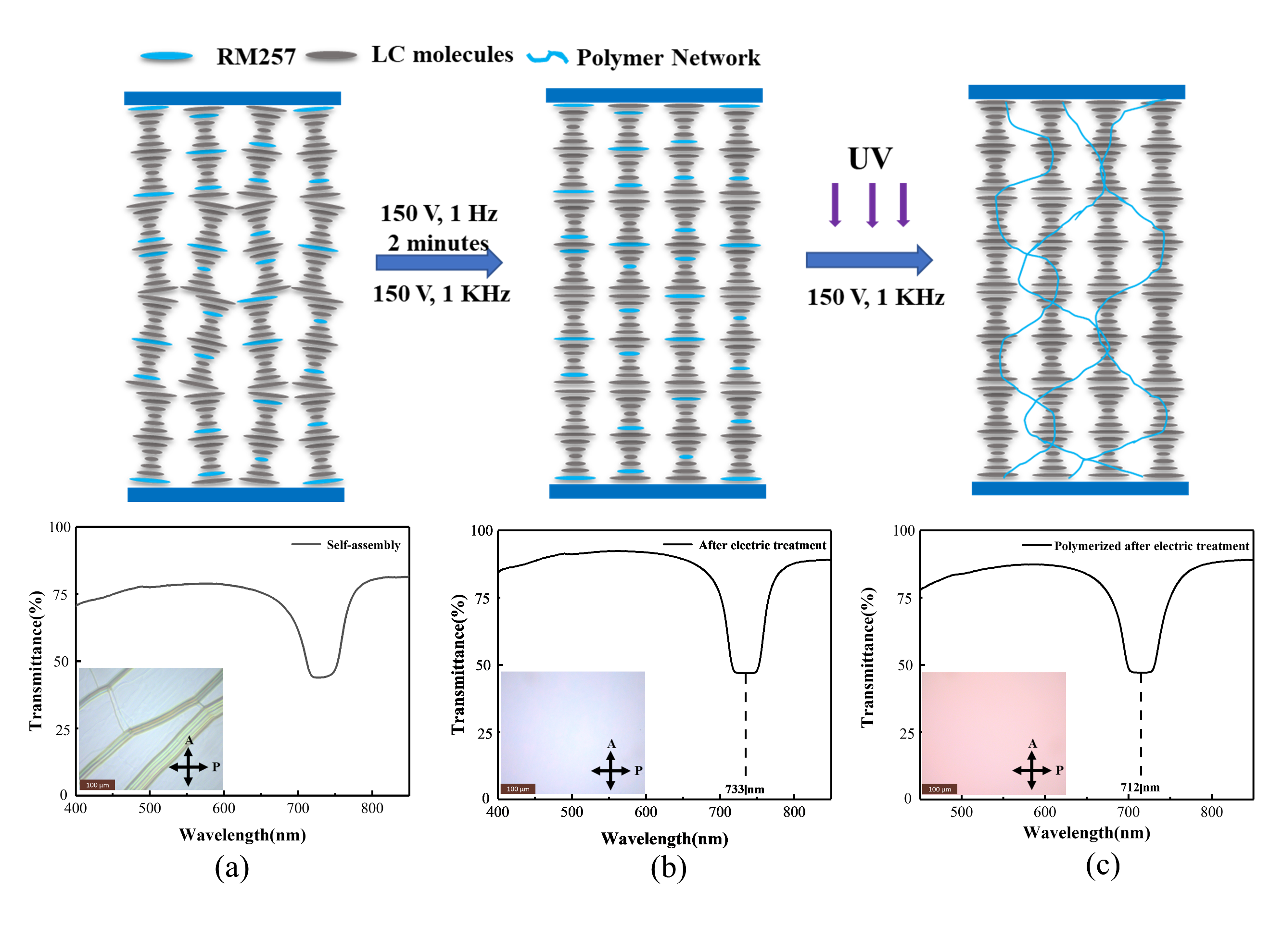 Figure. S1 Schematic diagram of formation process of the PSCLC cell, the microscopy images of the textures observed under POM and the transmission spectra before and after electrical treatment;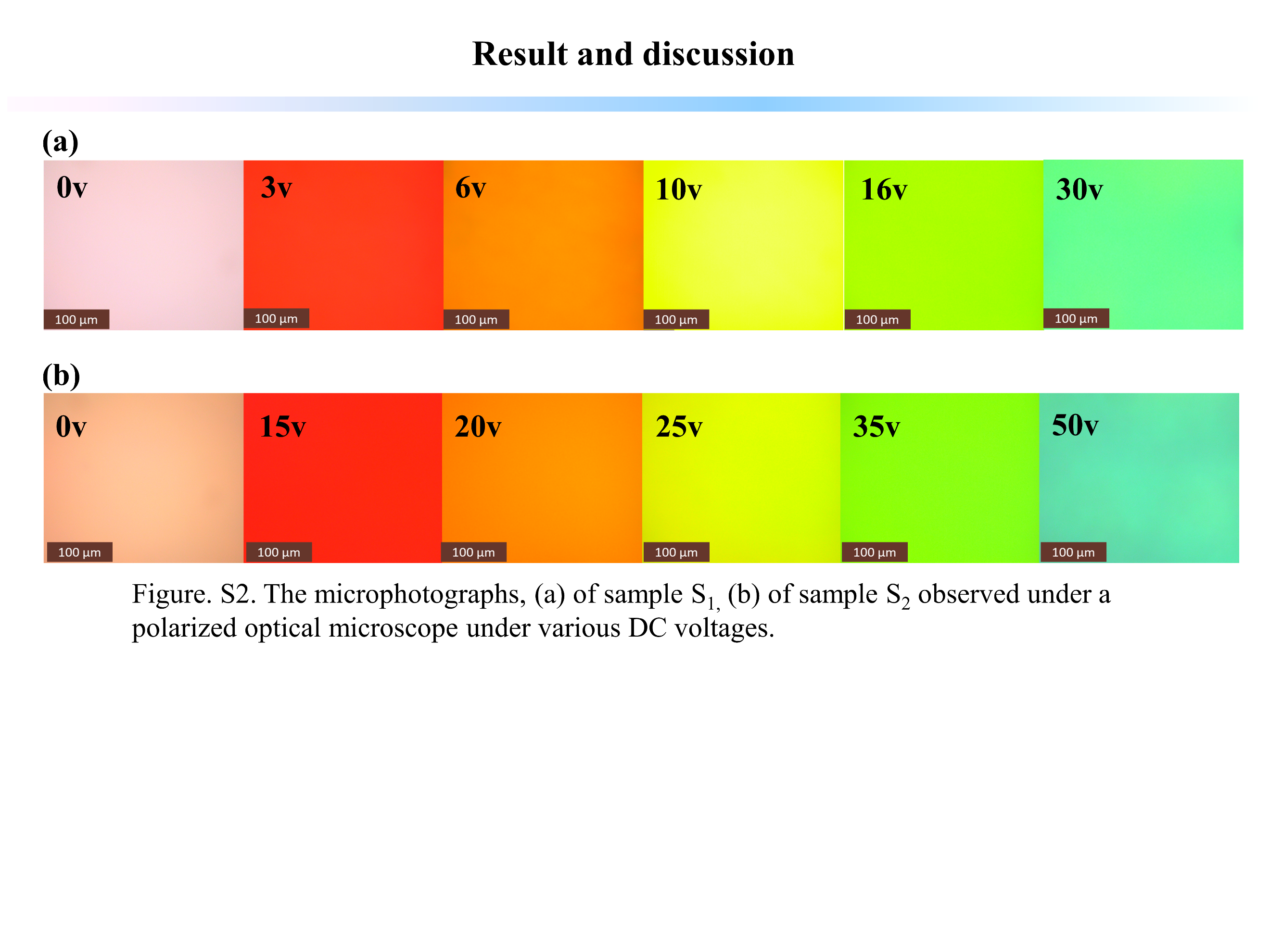 Figure. S2. The micrographs, (a) of sample S1, (b) of sample S2 were observed under the reflection mode of optical microscopy under various DC voltages.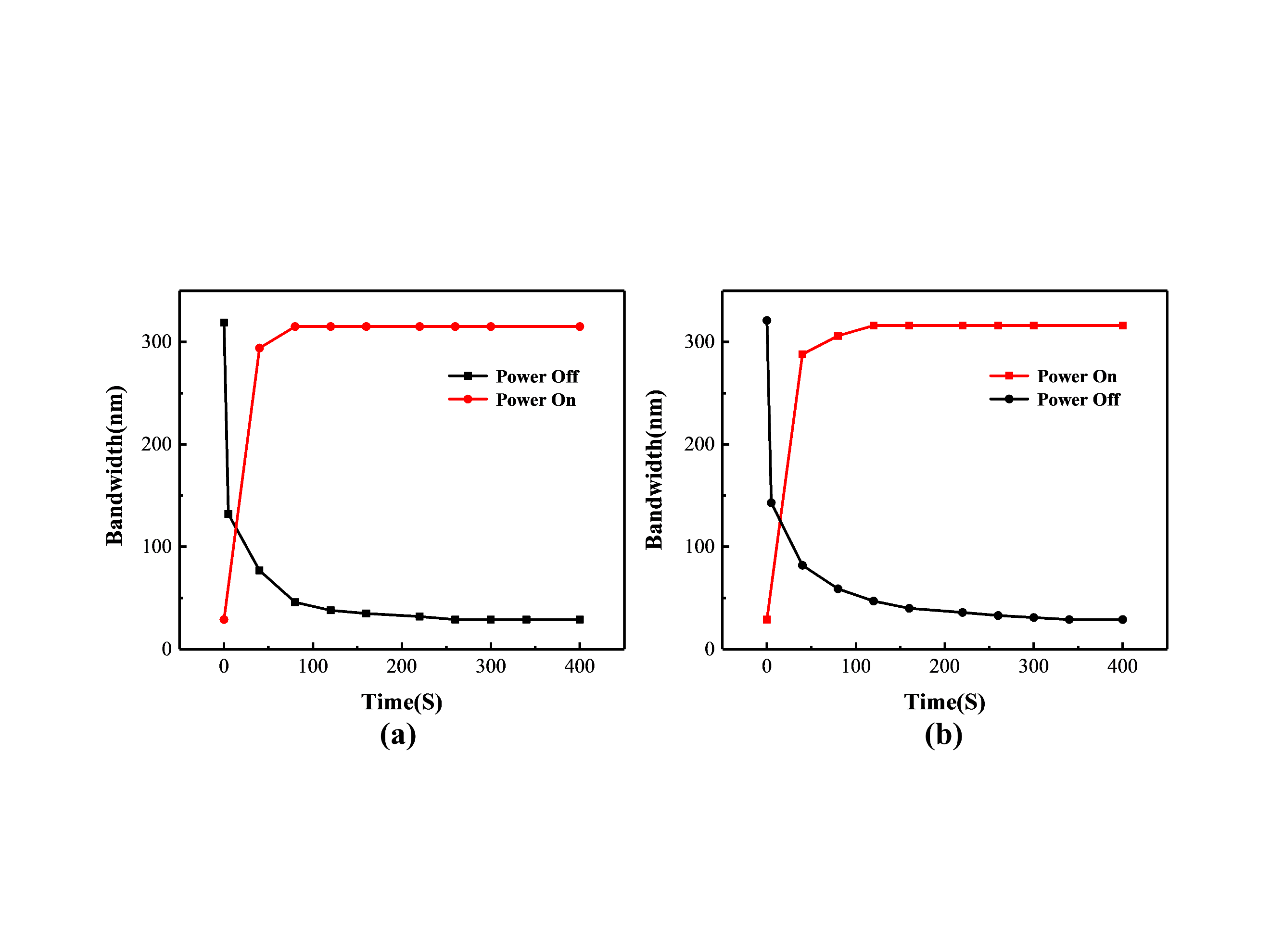 Figure. S3 A plot of the reflection bandwidth (nm) versus the relaxation time (s), (a) of sample S1, and (b) of sample S2.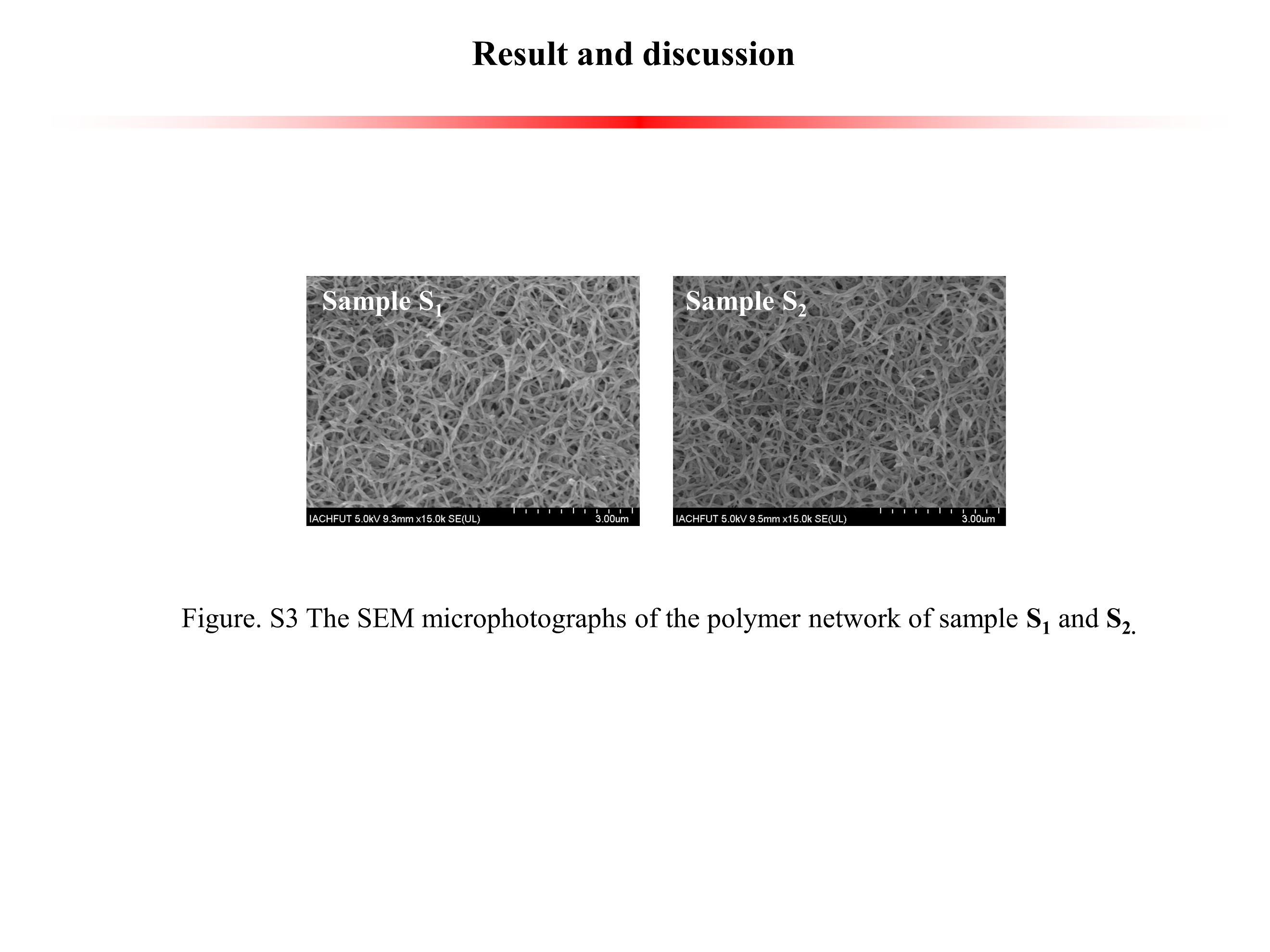 Figure. S4 The SEM micrographs of the polymer network of sample S1 and S2.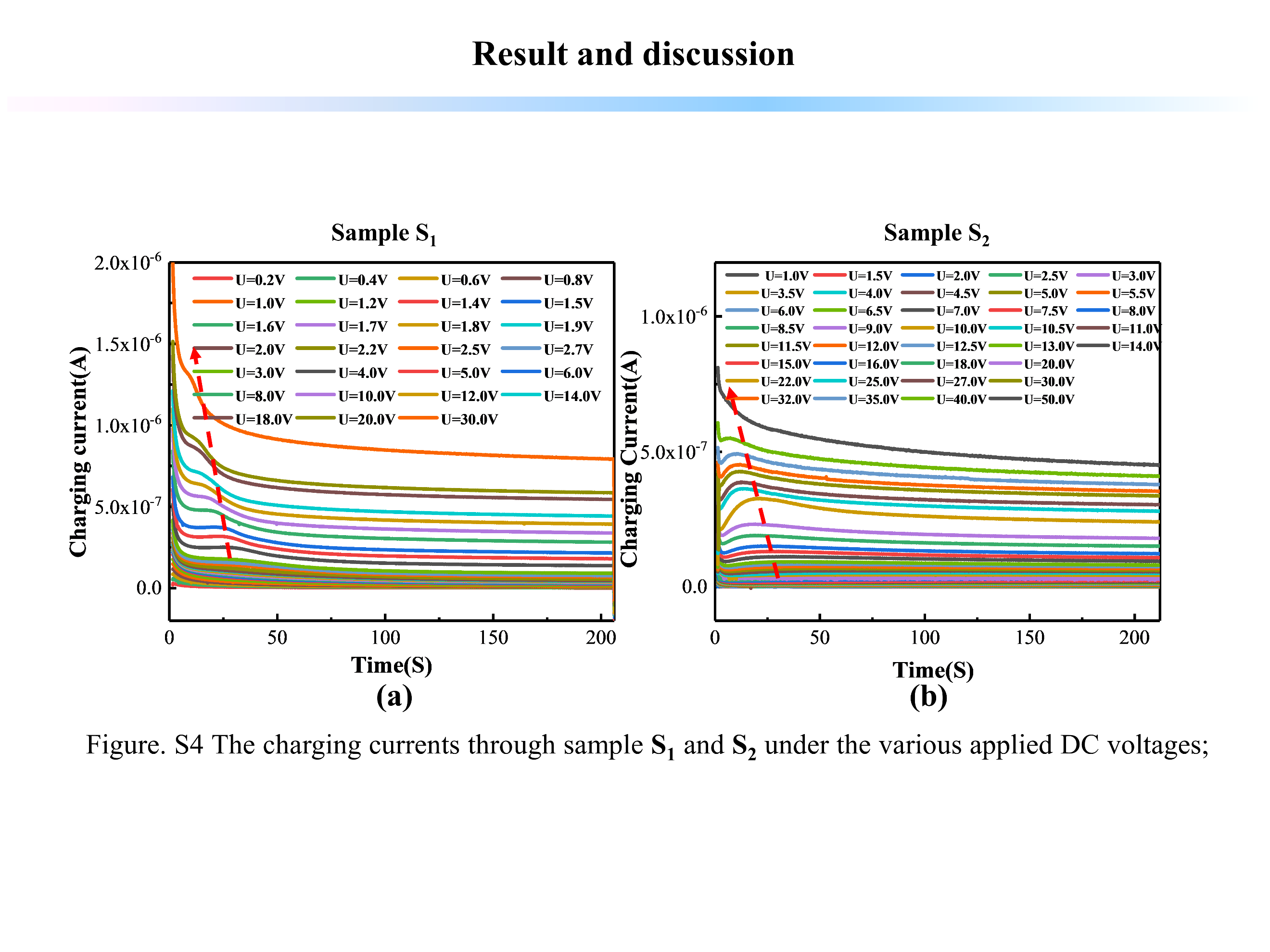 Figure. S5 The charging currents through (a) of sample S1, and (b) of sample S2 under the various applied DC voltages;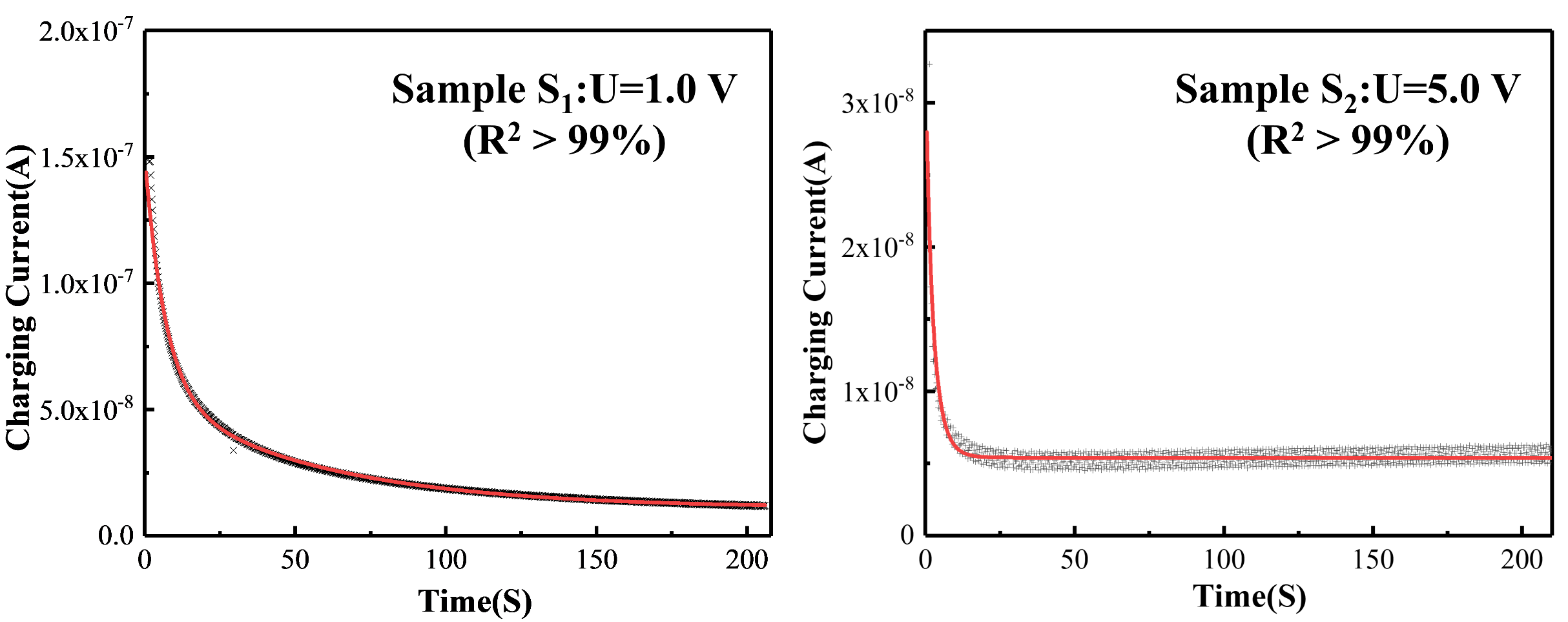 Figure. S6 Experimental dependence of the charging current on the charging time and its double-parameter (red solid curve) fitting (U =1.0 V: I∞ =1.1×10-8 A, τ1 = 6.8 s, τ2 = 156 s);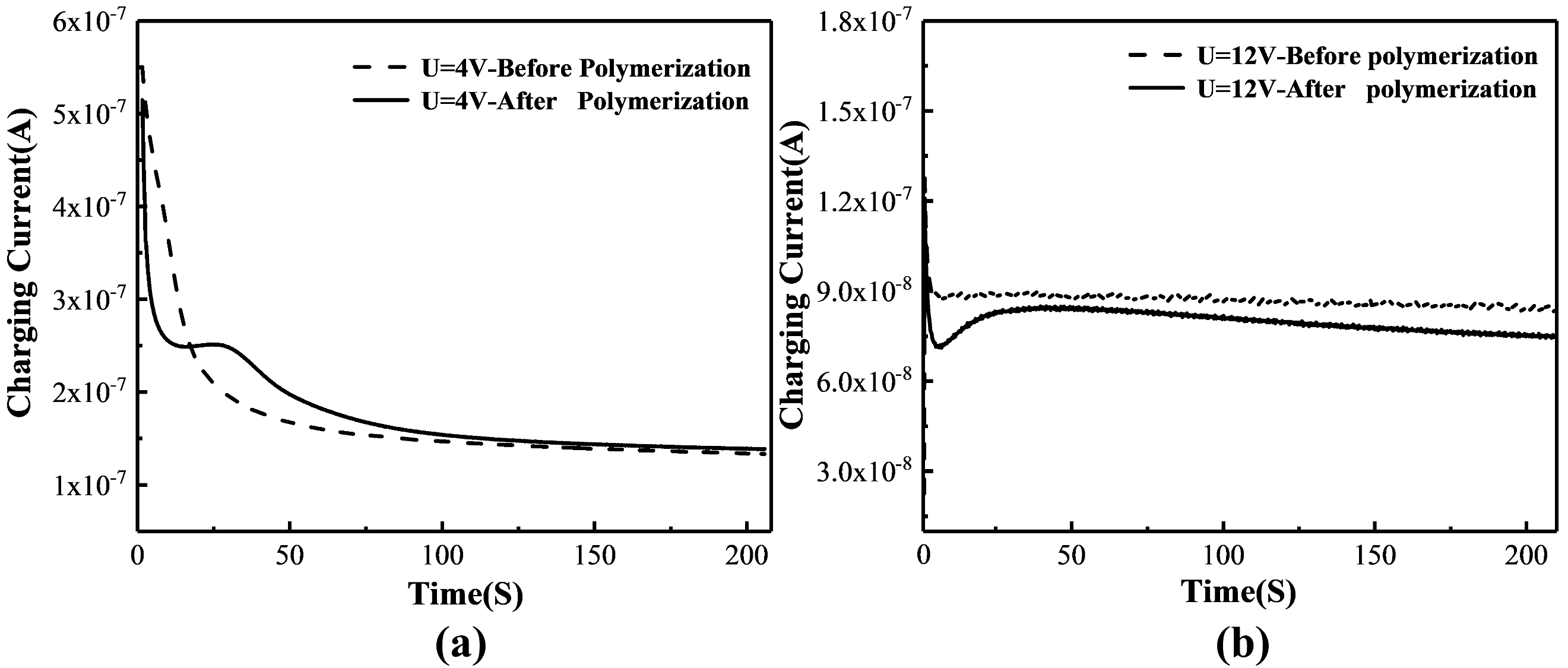 Figure. S7 Comparison of charging current before and after polymerization, (a) of sample S1, and (b) of sample S2;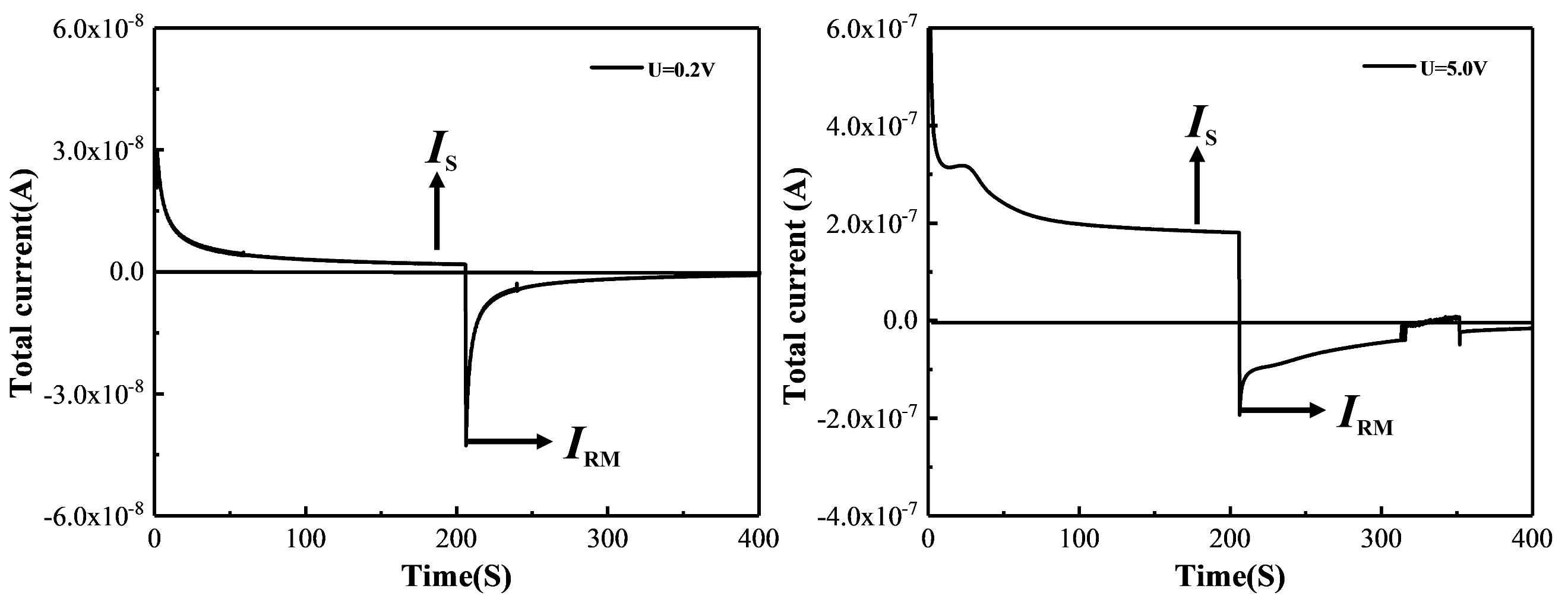 Figure. S8 The total current through sample S1 at U = 0.2 and 5.0 V;